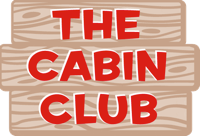 Jan 2024 Booking Slip P4-7 Week Beginning: __________________________Child/Children: ____________________________My child/children will attend Cabin Club on the following day(s).3.00 – 5.00 pm Session(Please note that no bus transport is available at this time)Signed: __________________   (Person with parental responsibility)Costs: £3.00 per 1 hour session to be paid on Parent Pay. Must be paid in advance. There are no refunds available should your child not attend the session.MonTuesWedThurFriCabin Club3.00 – 4.00Cabin Club4.00 – 5.00